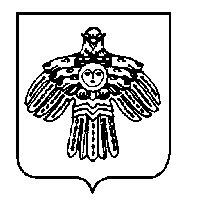    ПОМШУÖМРЕШЕНИЕ От  22 сентября  2023 г.                                                               № 26/7-238Республика Коми, с. АйкиноОб отмене решения Совета МР «Усть-Вымский» от 24.12.2021 № 14/7-150 «Об утверждении Положения о муниципальном контроле за исполнением единой теплоснабжающей организацией обязательств по строительству, реконструкции и (или) модернизации объектов теплоснабжения» на территории муниципального района «Усть-Вымский» в отношении сельских поселений» Руководствуясь частью 9 статьи 1 Федерального закона от 31.07.202020 № 248 –ФЗ «О государственном контроле надзоре и муниципальном контроле в Российской Федерации», Уставом МО МР «Усть-Вымский», Совет МР «Усть-Вымский» решил: 1. Отменить решение Совета МР «Усть-Вымский» от 24.12.2021 № 14/7-150 «Об утверждении Положения о муниципальном контроле за исполнением единой теплоснабжающей организацией обязательств по строительству, реконструкции и (или) модернизации объектов теплоснабжения» на территории муниципального района «Усть-Вымский» в отношении сельских поселений»2. Настоящее решение вступает в силу со дня его  официального опубликования.Глава МР «Усть-Вымский»- руководитель администрации                                                            Г.Я. Плетцер                                                          “ЕМДIН РАЙОН”МУНИЦИПАЛЬНОЙ  ЮКОНСАСОВЕТСОВЕТМУНИЦИПАЛЬНОГО РАЙОНА“УСТЬ-ВЫМСКИЙ ”